Name:____________________Math 1 Writing EquationsWrite an equation in slope intercept form given the following information.1) m = 4; b = -4		2) m = ; b = 5	3) 			   	4) 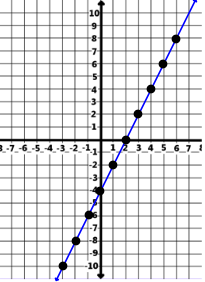 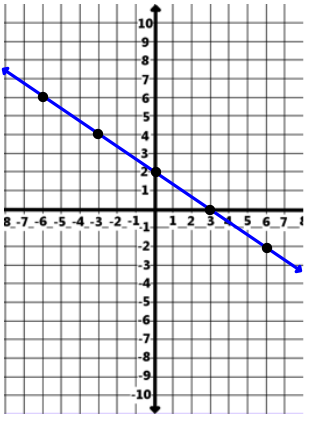 y = ___________		y = __________y = ___________		y = __________Find the equation of the line that goes through the given point and slope.5) contains (2, 4) m = 3		6) contains (4, -3) m = 		7) contains (-3, 9) m = -58) contains (4, 0) m = 		9) contains (-2, -13) m = 		10) contains (-3, 12) m = -4Find the equation of the line that goes through the following 2 points.11) contains (-1, -6) (1, 10)		12) contains (4, 0) (12, -2) 		13) contains (10, -4) (15, -3)14) contains (-1, -5) (1, 15)		15) contains (3, -6) (0, -5)		16) contains (-5, 5) (1, 5)	17) x-int = 2, y-int = 3			18) x-int = -4, y-int = 2			19) x-int = 6, y-int = -1